DOWNE u3a,  2023-24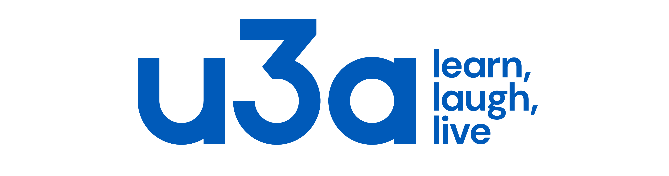 MEMBERSHIP APPLICATION
NAME: Title: ______    Surname: ______________________    First Name: ______________________ADDRESS: __________________________________________________________________________                  __________________________________________________________________________POST CODE:  _____________________________MOBILE NO:  _____________________________   LANDLINE NO: ______________________________EMAIL ADDRESS:  _____________________________________________________________________Membership Fees and Gift AidThe fee for each member is £15.00 per annum, renewable at the end of March each year.If you are a UK tax payer and would like to Gift Aid your subscriptions, please tick this box.  I am a UK tax payer and would like this and any future fees paid to Downe u3a to be Gift  Aided             	            (Tick if appropriate: see accompanying notes)To enable them to post to you issues of the u3a magazine  “Third Age Matters” your name and postal address will be given to the Third Age Trust.  Please let us know whether or not you want these magazines.  Please tick          Yes                       or                 No         Otherwise only the committee and group leaders will have access to your contact details.  The data supplied by you will be held and maintained on a computer for u3a business. Do you share a postal address with another member?   Yes/  No How did you hear about Downe u3a?   __________________________________________Which groups interest you? _____________________________________________________________________________________________________________________________________ On completion please forward the form to the Treasurer along with the fee made payable to Downe u3a.               Alternatively email smageebih@gmail.com for BACS details
SIGNED: _________________________________________   DATE:  _______________________Sheila Magee  (Treasurer) 				           15 Saul Road						Downpatrick						BT30 6NN	  							NI Charity Commission NI 102502 DOWNE u3a    Notes for Members. (Members Copy)NOTESAll u3as in the UK are registered with the Third Age Trust which provides them with guidance and services including insurance, film and copyright licences, a special IT management system (Beacon) and 5 issues per year of the magazine “Third Age Matters”.  In 2023-24 the Trust charges £4 per member for the services, £1 per member for Beacon and 72p postage per magazine.  Downe u3a pays for the venue of the monthly meetings, the speakers and the tea/coffee.  It also covers administrative costs of the committee, including website, phone and postage. Interest groups are expected to be self-funding.GIFT AIDDowne u3a can reclaim 25p of tax for every £1 of subscription.By ticking the box that you agree for your fees to be gift aided you agree that over the year you will pay an amount of Income Tax/ or Capital Gains Tax that will be at least equal to the amount of tax that all the charities you donate to will reclaim on your gifts for the year.UPDATESPlease notify Downe u3a if you:Want to cancel your Gift Aid declarationNo longer pay sufficient tax for Gift AidChange your home address, phone number or email addressPHOTOGRAPHSOn occasions, u3a members will take photographs of various activities. These photos may appear on the website, in the local press, or in publicity material, if you do not wish to appear in a photo, please make this known and step to one side. We do not encourage members to post on social media. We can be photographed each time we leave home by Doorbell Cams, Dash Cams, Cameras in shops , Cameras on the streets and other locations.COMMUNICATIONSee the website https://downeu3a.org for information about the calendar of activities, the interest groups and the latest news about the u3a or other local events.Phone  0736 7122 765        Email downeu3a@gmail.com       Ni charity Commission 102502